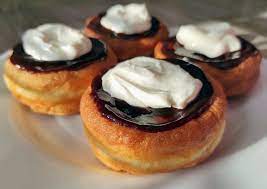 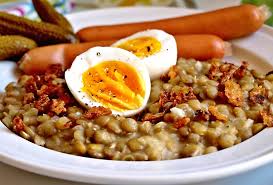 Jídelní lístek 4.3.2024 – 10.3.2024Pondělí  4.3.2024		Polévka: kedlubnováSmažené rybí filé, bramborová kašeÚterý     5.3.2024 		Polévka: hovězí s těstovinouSegedínský guláš, jemný knedlíkStředa    6.3.2024      		Polévka: krupicová s vejciČočka na kyselo, opečený párek, okurkaČtvrtek  7.3.2024          		Polévka: kapustová se sojovými bobyPřírodní roštěná, špaldový knedlíkPátek     8.3.2024 				Polévka: zeleninová s pohankouBavorské vdolečkyDalmátské čufty v rajské omáčce, rýžeSobota   9.3.2024				Polévka: vločkováVepřová masová směs, šťouchané bramboryNeděle   10.3.2024		Polévka: žampionová smetanováPlněné kuřecí stehno, hrášková rýže